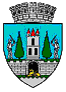 ROMÂNIAJUDEŢUL SATU MARECONSILIUL LOCAL ALMUNICIPIULUI SATU MAREHOTĂRÂREA nr. 207/26.08.2021privind aprobarea Regulamentului de stabilire a criteriilor de identificare a clădirilor şi terenurilor neîngrijite situate în intravilanul Municipiului Satu Mare, în vederea aplicării prevederilor art. 489 alin. (5) – (8) din Legea nr. 227/2015 privind Codul Fiscal şi pct. 168 din HG nr. 1/2016 pentru aprobarea Normelor metodologice de aplicare a Legii nr. 227/2015 privind Codul fiscalConsiliul Local al Municipiului Satu Mare întrunit în şedinţa ordinară din data de 26.08.2021,Analizând:-proiectul de hotărâre înregistrat sub nr. 33975/17.06.2021 și nr.44502/18.08.2021, -referatul de aprobare al Primarului Municipiului Satu Mare nr.33976/17.06.2021,-raportul de specialitate al Arhitectului șef nr. 33642/16.06.2021, raportul de specialitate al D.I.T.L. nr. 13327/16.06.2021, raportul de specialitate comun al Direcției de Impozite și Taxe Locale și al Arhitectului Șef nr. 44426/17.08.2021 prin care se propune aprobarea Regulamentului de stabilire a criteriilor de identificare a clădirilor şi terenurilor neîngrijite situate în intravilanul Municipiului Satu Mare, în vederea aplicării prevederilor art. 489 alin. (5) – (8) din Legea nr. 227/2015 privind Codul Fiscal și pct. 168 din HG nr. 1/2016 pentru aprobarea Normelor metodologice de aplicare a Legii nr. 227/2015 privind Codul fiscal și a formularelor tipizate ale acestuia,   -avizele Comisiilor de specialitate din cadrul Consiliului Local Satu Mare,Având în vedere prevederile Legii nr. 227/2015 privind Codul fiscal cu modificările și completările ulterioare, HG nr. 1/2016 pentru aplicarea Normelor metodologice de aplicare a Legii nr. 227/2015 privind Codul fiscal, Realizând publicarea pe pagina de internet la adresa: www.primariasm.ro a proiectului de hotărâre Privind aprobarea Regulamentului de stabilire a criteriilor de identificare a clădirilor şi terenurilor neîngrijite situate în intravilanul Municipiului Satu Mare, în vederea aplicării prevederilor art. 489 alin. (5) – (8) din Legea nr. 227/2015 privind Codul Fiscal și pct. 168 din HG nr. 1/2016 pentru aprobarea Normelor metodologice de aplicare a Legii nr. 227/2015 privind Codul fiscal , care a fost postat pe site-ul Primăriei municipiului Satu Mare la secțiunea dezbateri publice și pentru care nu au fost transmise în termen propuneri, opinii, sugestii, conform referatului nr. 41039/23.07.2021,Ţinând seama de prevederile Legii nr. 24/2000 privind normele de tehnică legislativă pentru elaborarea actelor normative, republicată, cu modificările şi completările ulterioare,	În temeiul prevederilor art. 129, alin. (1), alin. (2) lit. b), alin. (4) lit. c), art. 139 alin. (1), alin. (3) lit. c), art. 196 alin. (1) lit. a) din O.U.G. nr. 57/2019 privind Codul administrativ, cu modificările și completările ulterioare,Adoptă următoarea: H O T Ă R Â R E:Art. 1. Se abrogă Hotărârea Consiliului Local al Municipiului Satu Mare                 nr. 6/26.01.2017 privind aprobarea Regulamentului de stabilire a criteriilor de identificare a clădirilor şi terenurilor neîngrijite situate în intravilanul Municipiului Satu Mare, în vederea aplicării prevederilor art. 489 alin. (5) – (8) din Legea nr. 227/2015 privind Codul Fiscal și pct. 168 din HG nr. 1/2016 pentru aprobarea Normelor metodologice de aplicare a Legii nr. 227/2015 privind Codul fiscal.Art. 2. Se aprobă Regulamentul de stabilire a criteriilor de identificare a clădirilor şi terenurilor neîngrijite situate în intravilanul Municipiului Satu Mare, în vederea aplicării prevederilor art. 489 alin. (5) – (8) din Legea nr. 227/2015 privind Codul Fiscal și pct. 168 din HG nr. 1/2016 pentru aprobarea Normelor metodologice de aplicare a Legii nr. 227/2015 privind Codul fiscal, constituit în Anexa 1, care face parte integrantă din prezenta hotărâre.Art. 3. Cu ducerea la îndeplinire a prezentei hotărâri se încredințează Primarul Municipiului Satu Mare, Direcția de Impozite și Taxe Locale din cadrul Aparatului de specialitate al Primarului, Direcția de Evidență a Persoanelor Satu Mare, Serviciul Juridic, Direcția Arhitect Șef, S.A.D.P.P., Serviciul Relații Publice și Biroul G.I.S.Art. 4. Prezenta hotărâre se comunică, prin intermediul Secretarului General al Municipiului Satu Mare, în termenul prevăzut de lege, Primarului Municipiului            Satu Mare, Direcției de Impozite și Taxe Locale, Direcției de Evidență a Persoanelor Satu Mare, Serviciului Juridic, Direcției Arhitectului Șef, Direcției Economice, S.A.D.P.P., Serviciului Relații Publice, Biroului G.I.S., Poliției Locale Satu Mare, Instituției Prefectului Județului Satu Mare și se aduce la cunoștință publică.Președinte de ședință,                                                      ContrasemneazăKiss Iosif                                                                  Secretar general,                                                                                             Mihaela Maria RacolțaPrezenta hotărâre a fost adoptată cu respectarea prevederilor art. 139 alin. (1), alin. (3) lit. c) din O.U.G. nr. 57/2019 privind Codul administrativ;Redactat în 6 exemplare originale         				Total consilieri în funcţie23Nr. total al consilierilor prezenţi20Nr total al consilierilor absenţi3Voturi pentru20Voturi împotrivă0Abţineri0